经济学专业本科人才培养方案专业名称：Economics                   专业代码：020101经济学专业设立于2000年，2021年成为山东省一流本科专业建设点。现有泰山学者青年专家1人，山东省理论人才“百人工程”2人，山东省社会科学学科新秀2人，山东省高等学校优秀青年创新团队2个。有教授7人（其中外籍教授1人），博士生导师2人，硕士生导师15人，82%的教师具有博士学位。近5年获批国家级研究课题9项，山东省高等学校课程思政教学改革研究课题1项，科研反哺教学成果显著。有西方经济学、数字经济学、计量经济学和区域经济学4个重点课程群，有完善的计量经济学实验室和稳定的校外实践基地，建立起多方位的协同育人机制。经过多年建设，本专业已形成经济学本科、应用经济学硕士两个层次的专业人才培养体系。一、专业培养目标本专业以培养德智体美劳全面发展的社会主义合格建设者和可靠接班人为目标，旨在培养具备马克思主义经济学理论基础，熟悉党和国家的经济方针、政策和法规，了解经济学的发展历史，跟踪经济学学科领域的理论前沿、热点和难点问题，掌握当代经济学理论，具有市场经济的思维方式，能比较熟练地掌握现代经济分析方法、理论基础扎实、知识面较宽，能够在综合经济管理部门、政策研究部门、金融机构和企业、事业单位从事经济分析、预测和经济管理等工作的有社会责任、有创新精神、有专门知识、有实践能力、有健康身心的应用型高级经济学专门人才和具有向经济学相关领域扩展渗透的研究和创新型人才。学生在毕业后5年左右职业发展良好，成长为创业企业家、项目骨干、研究人员或管理人才，达到以下预期目标。1. 较高的道德修养和人文素养，有为国家富强、民族昌盛而奋斗的志向和责任感，有敬业爱岗、艰苦奋斗、热爱劳动、遵纪守法、团结合作的品质，有良好的思想品德、社会公德和职业道德。2. 扎实的专业基础理论和分析方法，具备经济学思维发现、分析经济问题的能力。3. 较强的专业技能，具备社会经济调查和组织协调的基本能力，能深刻地分析、有效地解决经济管理中的各相关问题。4. 较强的社会适应和发展能力，有开阔的国际视野和敏锐的时代意识，具备终身学习意识和能力，不断适应经济和社会发展的需要。二、毕业要求本专业学生通过四年的专业学习，立足山东，面向全国，培养经济学基础厚实，具有国际视野和家国情怀，掌握现代经济分析方法，熟悉世界经济形势和中国经济运行的改革与实践，具备经济学思维方式和向经济和管理相关领域扩张渗透的能力，有较强创新创业精神和较强实践能力，能在政府综合经济管理部门、政策研究部门、金融机构和企业从事经济分析和经济管理等相关工作的应用型、研究型和创新型经济类人才。毕业要求1：道德修养和人文素养1.1 具有正确的人生观、价值观和世界观，具有事业心、责任感和良好的社会公共道德和职业道德。1.2 具有完整的知识结构，良好的科学素养，具备一定的政治、历史、文化、管理、法律和自然科学等人文素养。1.3 有开阔视野和创新创业意识，熟悉创业流程，了解创业实践过程中可能遇到的问题及解决方案。毕业要求2：专业基础理论和方法2.1 能够系统掌握马克思主义经济学和现代西方经济学理论基础，掌握经济运行规律和经济指标的内在联系，理解经济理论的内涵、发展演进、学派差异及争论重点，熟悉本专业及相关学科的发展动态。2.2 掌握现代经济学的分析方法，并且能够运用现代信息技术和数据库进行文献检索、数据处理、模型设计、研究分析和论文写作。2.3 熟悉经济学理论运用的市场环境、政策依据和政策效果，了解经济学理论发展前沿和实践发展现状，了解国内外相关政策、法规和惯例。毕业要求3：专业技能3.1 具有感触经济现象和社会问题的经济学逻辑思维能力，具备运用经济学知识和经济学理论分析、解决实际问题和复杂问题的能力。3.2 具有运用数量分析方法进行社会经济调查、经济分析和实际操作的能力。3.3 具有利用创造性思维开展科学研究的能力，能够运用本学科的研究思路和方法组织开展调查和研究，具有一定的创新创业意识。3.4 熟练掌握外语，具有宽广的国际视野，关注本专业领域的全球重大问题，具有开展涉外经济工作的能力。3.5 具有较强的沟通表达能力和团队合作、协调和管理能力，具有不断接受新知识、新理论、新技术的能力。毕业要求4：综合素质4.1 具有良好的身体素质和健康的心理素质，关心社会问题和国家发展，能够承担社会重任。4.2 具有良好的道德修养、职业素养、法制意识和社会责任感，并具有持续的进取精神、创新意识。4.3 熟练掌握一门外国语，在听、说、读、写、译五个方面达到较高水平；具备较强的数学和统计学基础；熟练掌握计算机技能；有较强文案写作和口头表达能力。4.4 能适应不断变化的经济社会要求，具有自主学习和终身学习的意识和能力。三、毕业及学位要求学制：4年修业年限：3~6年毕业学分要求：不少于165学分授予学位：符合国家学位规定和山东理工大学学位授予条件者，授予经济学学士学位。四、课程设置（一）主干学科理论经济学、应用经济学（二）核心课程及主要实践性环节1. 核心课程政治经济学、微观经济学、宏观经济学、经济数学、计量经济学、经济博弈论、产业经济学、数字经济学、会计学、财务分析、公司金融、经济史。2. 主要实践性教学环节入学教育及军训、思想政治理论实践教学、经济学专业社会调查、计量经济学软件、计量经济学课程设计、经济学案例研究、创业计划、经济学专业文献研究、毕业论文与毕业设计、毕业实习。（三）各环节学时学分比例不同类别学分比例各学期课程学分安排（四）第二课堂第二课堂活动全方位育人，协同支撑专业毕业要求达成，分模块进行分类记录和管理，不少于8学分，包含3周的劳动实践和美育教育实践课（1学分，不计入总学分）。（五）课程先行后续关系图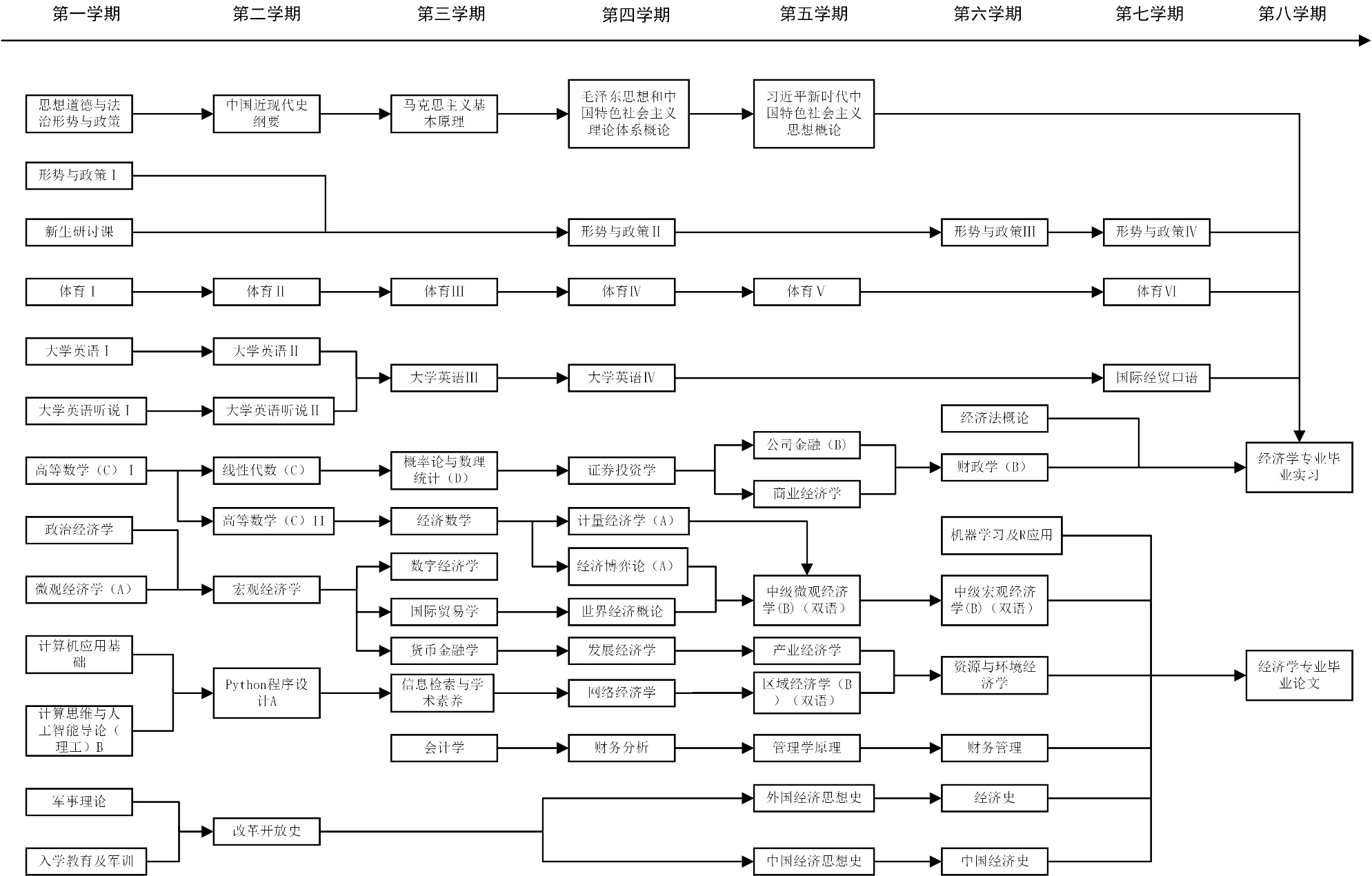 五、专业课程设置一览表（中英文对照）课程类别课程类别应修学分应修学分学分比例通识教育通识教育必修34.547.528.79%通识教育通识教育选修1347.528.79%专业课程专业基础2681.549.39%专业课程专业必修1681.549.39%专业课程专业选修39.581.549.39%集中实践环节集中实践环节363621.82%合计合计165165100%学期一二三四五六七八合计应修学分2825.7527.75232017.5716165必修学分24.520.521118.756.54.7516113选修学分3.55.256.751211.25112.25052实践环节学分1.5042.54441636课程类别课程类别课程代码课程名称课程名称课程名称课程名称学分总学时理论学时实验实践学时开课学期备注通识教育课程通识教育课程思想政治课程231811001思想道德与法治Ideological Morality & Rule of Law思想道德与法治Ideological Morality & Rule of Law思想道德与法治Ideological Morality & Rule of Law思想道德与法治Ideological Morality & Rule of Law2.54040---1通识教育课程通识教育课程思想政治课程211811004中国近现代史纲要Outline of Chinese Modern中国近现代史纲要Outline of Chinese Modern中国近现代史纲要Outline of Chinese Modern中国近现代史纲要Outline of Chinese Modern2.54040---2通识教育课程通识教育课程思想政治课程231811002马克思主义基本原理Basic Principles of Marxism马克思主义基本原理Basic Principles of Marxism马克思主义基本原理Basic Principles of Marxism马克思主义基本原理Basic Principles of Marxism34848---3通识教育课程通识教育课程思想政治课程211811009毛泽东思想和中国特色社会主义理论体系概论Mao Zedong Thought & Outline of Theory of Socialism with Chinese Characteristics毛泽东思想和中国特色社会主义理论体系概论Mao Zedong Thought & Outline of Theory of Socialism with Chinese Characteristics毛泽东思想和中国特色社会主义理论体系概论Mao Zedong Thought & Outline of Theory of Socialism with Chinese Characteristics毛泽东思想和中国特色社会主义理论体系概论Mao Zedong Thought & Outline of Theory of Socialism with Chinese Characteristics23232---4通识教育课程通识教育课程思想政治课程211811008习近平新时代中国特色社会主义思想概论Introduction to Xi Jinping's Thought of Socialism with Chinese Characteristics in the New Era习近平新时代中国特色社会主义思想概论Introduction to Xi Jinping's Thought of Socialism with Chinese Characteristics in the New Era习近平新时代中国特色社会主义思想概论Introduction to Xi Jinping's Thought of Socialism with Chinese Characteristics in the New Era习近平新时代中国特色社会主义思想概论Introduction to Xi Jinping's Thought of Socialism with Chinese Characteristics in the New Era2.54040---5通识教育课程通识教育课程思想政治课程231811003形势与政策ⅠSituation & Policies Ⅰ形势与政策ⅠSituation & Policies Ⅰ形势与政策ⅠSituation & Policies Ⅰ形势与政策ⅠSituation & Policies Ⅰ0.588---1通识教育课程通识教育课程思想政治课程231811004形势与政策ⅡSituation & Policies Ⅱ形势与政策ⅡSituation & Policies Ⅱ形势与政策ⅡSituation & Policies Ⅱ形势与政策ⅡSituation & Policies Ⅱ0.588---4通识教育课程通识教育课程思想政治课程231811005形势与政策ⅢSituation & Policies Ⅲ形势与政策ⅢSituation & Policies Ⅲ形势与政策ⅢSituation & Policies Ⅲ形势与政策ⅢSituation & Policies Ⅲ0.588---6通识教育课程通识教育课程思想政治课程231811006形势与政策ⅣSituation & Policies Ⅳ形势与政策ⅣSituation & Policies Ⅳ形势与政策ⅣSituation & Policies Ⅳ形势与政策ⅣSituation & Policies Ⅳ0.588---7通识教育课程通识教育课程思想政治课程211812001中国共产党史History of the Communist Party of China中国共产党史History of the Communist Party of China中国共产党史History of the Communist Party of China中国共产党史History of the Communist Party of China11616---2*四选一通识教育课程通识教育课程思想政治课程211812002中华人民共和国史History of PRC中华人民共和国史History of PRC中华人民共和国史History of PRC中华人民共和国史History of PRC11616---2*四选一通识教育课程通识教育课程思想政治课程211812003改革开放史History of Reform and Opening Up改革开放史History of Reform and Opening Up改革开放史History of Reform and Opening Up改革开放史History of Reform and Opening Up11616---2*四选一通识教育课程通识教育课程思想政治课程211812004社会主义发展史History of Socialist Development社会主义发展史History of Socialist Development社会主义发展史History of Socialist Development社会主义发展史History of Socialist Development11616---2*四选一通识教育课程通识教育课程军体课程213111001军事理论Military Theory军事理论Military Theory军事理论Military Theory军事理论Military Theory13636---1通识教育课程通识教育课程军体课程232111001体育ⅠPhysical Education Ⅰ体育ⅠPhysical Education Ⅰ体育ⅠPhysical Education Ⅰ体育ⅠPhysical Education Ⅰ1322481通识教育课程通识教育课程军体课程232111002体育ⅡPhysical Education Ⅱ体育ⅡPhysical Education Ⅱ体育ⅡPhysical Education Ⅱ体育ⅡPhysical Education Ⅱ1322482通识教育课程通识教育课程军体课程232111003体育ⅢPhysical Education Ⅲ体育ⅢPhysical Education Ⅲ体育ⅢPhysical Education Ⅲ体育ⅢPhysical Education Ⅲ1322483选修运动项目2学分通识教育课程通识教育课程军体课程232111004体育ⅣPhysical Education Ⅳ体育ⅣPhysical Education Ⅳ体育ⅣPhysical Education Ⅳ体育ⅣPhysical Education Ⅳ1322484选修运动项目2学分通识教育课程通识教育课程军体课程232111005体育ⅤPhysical Education Ⅴ体育ⅤPhysical Education Ⅴ体育ⅤPhysical Education Ⅴ体育ⅤPhysical Education Ⅴ0.258---85通识教育课程通识教育课程军体课程232111006体育ⅥPhysical Education Ⅵ体育ⅥPhysical Education Ⅵ体育ⅥPhysical Education Ⅵ体育ⅥPhysical Education Ⅵ0.258---87通识教育课程通识教育课程外语课程211611001大学英语ⅠCollege English I大学英语ⅠCollege English I大学英语ⅠCollege English I大学英语ⅠCollege English I23232---1通识教育课程通识教育课程外语课程211611005大学英语听说ⅠCollege English Listening and SpeakingⅠ大学英语听说ⅠCollege English Listening and SpeakingⅠ大学英语听说ⅠCollege English Listening and SpeakingⅠ大学英语听说ⅠCollege English Listening and SpeakingⅠ11616---1通识教育课程通识教育课程外语课程211611002大学英语ⅡCollege English II大学英语ⅡCollege English II大学英语ⅡCollege English II大学英语ⅡCollege English II23232---2通识教育课程通识教育课程外语课程211611006大学英语听说ⅡCollege English Listening and SpeakingⅡ大学英语听说ⅡCollege English Listening and SpeakingⅡ大学英语听说ⅡCollege English Listening and SpeakingⅡ大学英语听说ⅡCollege English Listening and SpeakingⅡ11616---2通识教育课程通识教育课程外语课程211611003大学英语ⅢCollege English III大学英语ⅢCollege English III大学英语ⅢCollege English III大学英语ⅢCollege English III23232---3普通专业修读通识教育课程通识教育课程外语课程211611004大学英语ⅣCollege English Ⅳ大学英语ⅣCollege English Ⅳ大学英语ⅣCollege English Ⅳ大学英语ⅣCollege English Ⅳ23232---4普通专业修读通识教育课程通识教育课程信息课程230518001计算机应用基础Foundation of Computer Application计算机应用基础Foundation of Computer Application计算机应用基础Foundation of Computer Application计算机应用基础Foundation of Computer Application0.516---161自主研修过关测试通识教育课程通识教育课程信息课程230518002信息检索与学术素养Information Retrieval and Academic Literacy信息检索与学术素养Information Retrieval and Academic Literacy信息检索与学术素养Information Retrieval and Academic Literacy信息检索与学术素养Information Retrieval and Academic Literacy13216163通识教育课程通识教育课程信息课程230518004计算思维与人工智能导论（理工）BComputational Thinkingand Introduction to Artificial Intelligence计算思维与人工智能导论（理工）BComputational Thinkingand Introduction to Artificial Intelligence计算思维与人工智能导论（理工）BComputational Thinkingand Introduction to Artificial Intelligence计算思维与人工智能导论（理工）BComputational Thinkingand Introduction to Artificial Intelligence2.04024161通识教育课程通识教育课程信息课程230518007Python程序设计APython ProgrammingPython程序设计APython ProgrammingPython程序设计APython ProgrammingPython程序设计APython Programming3.06432322通识教育课程通识教育课程通识教育选修课程238112001大学生心理健康教育*Psychological Education for College Students大学生心理健康教育*Psychological Education for College Students大学生心理健康教育*Psychological Education for College Students大学生心理健康教育*Psychological Education for College Students13232---11.选修10学分。2.人文社科类专业至少选修科学技术类课程2学分；美育类课程必选1学分。3. 美育类、世界文明类、科学技术类包含的具体课程由学校统一安排。通识教育课程通识教育课程通识教育选修课程211811011大学生国家安全教育*National Security Education for College Students大学生国家安全教育*National Security Education for College Students大学生国家安全教育*National Security Education for College Students大学生国家安全教育*National Security Education for College Students13232---21.选修10学分。2.人文社科类专业至少选修科学技术类课程2学分；美育类课程必选1学分。3. 美育类、世界文明类、科学技术类包含的具体课程由学校统一安排。通识教育课程通识教育课程通识教育选修课程232612002大学生劳动教育*Labor Education for College Students大学生劳动教育*Labor Education for College Students大学生劳动教育*Labor Education for College Students大学生劳动教育*Labor Education for College Students13232---31.选修10学分。2.人文社科类专业至少选修科学技术类课程2学分；美育类课程必选1学分。3. 美育类、世界文明类、科学技术类包含的具体课程由学校统一安排。通识教育课程通识教育课程通识教育选修课程237412001创新方法基础*Fundamentals of Innovative Methods创新方法基础*Fundamentals of Innovative Methods创新方法基础*Fundamentals of Innovative Methods创新方法基础*Fundamentals of Innovative Methods0.51616---11.选修10学分。2.人文社科类专业至少选修科学技术类课程2学分；美育类课程必选1学分。3. 美育类、世界文明类、科学技术类包含的具体课程由学校统一安排。通识教育课程通识教育课程通识教育选修课程237412002大学生创业基础*Entrepreneurship Education for College Students大学生创业基础*Entrepreneurship Education for College Students大学生创业基础*Entrepreneurship Education for College Students大学生创业基础*Entrepreneurship Education for College Students0.51616---31.选修10学分。2.人文社科类专业至少选修科学技术类课程2学分；美育类课程必选1学分。3. 美育类、世界文明类、科学技术类包含的具体课程由学校统一安排。通识教育课程通识教育课程通识教育选修课程232612001中国传统文化*Chinese Traditional Culture中国传统文化*Chinese Traditional Culture中国传统文化*Chinese Traditional Culture中国传统文化*Chinese Traditional Culture11616---21.选修10学分。2.人文社科类专业至少选修科学技术类课程2学分；美育类课程必选1学分。3. 美育类、世界文明类、科学技术类包含的具体课程由学校统一安排。通识教育课程通识教育课程通识教育选修课程238322001大学生职业生涯规划与就业指导Ⅰ*Career Planning and Employment Guidance for College Students Ⅰ大学生职业生涯规划与就业指导Ⅰ*Career Planning and Employment Guidance for College Students Ⅰ大学生职业生涯规划与就业指导Ⅰ*Career Planning and Employment Guidance for College Students Ⅰ大学生职业生涯规划与就业指导Ⅰ*Career Planning and Employment Guidance for College Students Ⅰ0.25108221.选修10学分。2.人文社科类专业至少选修科学技术类课程2学分；美育类课程必选1学分。3. 美育类、世界文明类、科学技术类包含的具体课程由学校统一安排。通识教育课程通识教育课程通识教育选修课程238322002大学生职业生涯规划与就业指导Ⅱ*Career Planning and Employment Guidance for College StudentsⅡ大学生职业生涯规划与就业指导Ⅱ*Career Planning and Employment Guidance for College StudentsⅡ大学生职业生涯规划与就业指导Ⅱ*Career Planning and Employment Guidance for College StudentsⅡ大学生职业生涯规划与就业指导Ⅱ*Career Planning and Employment Guidance for College StudentsⅡ0.25108231.选修10学分。2.人文社科类专业至少选修科学技术类课程2学分；美育类课程必选1学分。3. 美育类、世界文明类、科学技术类包含的具体课程由学校统一安排。通识教育课程通识教育课程通识教育选修课程238322003大学生职业生涯规划与就业指导Ⅲ*Career Planning and Employment Guidance for College StudentsⅢ大学生职业生涯规划与就业指导Ⅲ*Career Planning and Employment Guidance for College StudentsⅢ大学生职业生涯规划与就业指导Ⅲ*Career Planning and Employment Guidance for College StudentsⅢ大学生职业生涯规划与就业指导Ⅲ*Career Planning and Employment Guidance for College StudentsⅢ0.25108251.选修10学分。2.人文社科类专业至少选修科学技术类课程2学分；美育类课程必选1学分。3. 美育类、世界文明类、科学技术类包含的具体课程由学校统一安排。通识教育课程通识教育课程通识教育选修课程238322004大学生职业生涯规划与就业指导Ⅳ*Career Planning and Employment Guidance for College StudentsⅣ大学生职业生涯规划与就业指导Ⅳ*Career Planning and Employment Guidance for College StudentsⅣ大学生职业生涯规划与就业指导Ⅳ*Career Planning and Employment Guidance for College StudentsⅣ大学生职业生涯规划与就业指导Ⅳ*Career Planning and Employment Guidance for College StudentsⅣ0.2588---71.选修10学分。2.人文社科类专业至少选修科学技术类课程2学分；美育类课程必选1学分。3. 美育类、世界文明类、科学技术类包含的具体课程由学校统一安排。通识教育课程通识教育课程通识教育选修课程---美育限选课程美育限选课程美育限选课程美育限选课程1.选修10学分。2.人文社科类专业至少选修科学技术类课程2学分；美育类课程必选1学分。3. 美育类、世界文明类、科学技术类包含的具体课程由学校统一安排。通识教育课程通识教育课程通识教育选修课程---世界文明类世界文明类世界文明类世界文明类1.选修10学分。2.人文社科类专业至少选修科学技术类课程2学分；美育类课程必选1学分。3. 美育类、世界文明类、科学技术类包含的具体课程由学校统一安排。通识教育课程通识教育课程通识教育选修课程---科学技术类科学技术类科学技术类科学技术类1.选修10学分。2.人文社科类专业至少选修科学技术类课程2学分；美育类课程必选1学分。3. 美育类、世界文明类、科学技术类包含的具体课程由学校统一安排。通识教育课程通识教育课程通识教育选修课程231311099新生研讨课*Freshman Seminar新生研讨课*Freshman Seminar新生研讨课*Freshman Seminar新生研讨课*Freshman Seminar0.588---11.选修10学分。2.人文社科类专业至少选修科学技术类课程2学分；美育类课程必选1学分。3. 美育类、世界文明类、科学技术类包含的具体课程由学校统一安排。通识教育课程通识教育课程应修学分应修学分47.5必修学分必修学分34.5选修学分选修学分13实验实践学分实验实践学分4.18专业基础课程专业基础课程211118905高等数学（C）Ⅰ Advanced Mathematics（C） I高等数学（C）Ⅰ Advanced Mathematics（C） I高等数学（C）Ⅰ Advanced Mathematics（C） I高等数学（C）Ⅰ Advanced Mathematics（C） I58080---1专业基础课程专业基础课程211118906高等数学（C）IIAdvanced Mathematics（C） II高等数学（C）IIAdvanced Mathematics（C） II高等数学（C）IIAdvanced Mathematics（C） II高等数学（C）IIAdvanced Mathematics（C） II58080---2专业基础课程专业基础课程211118911线性代数（C）Linear Algebra（C）线性代数（C）Linear Algebra（C）线性代数（C）Linear Algebra（C）线性代数（C）Linear Algebra（C）23232---2专业基础课程专业基础课程211318020政治经济学Political economics政治经济学Political economics政治经济学Political economics政治经济学Political economics34848---1专业基础课程专业基础课程211318022微观经济学（A）Microeconomics（A）微观经济学（A）Microeconomics（A）微观经济学（A）Microeconomics（A）微观经济学（A）Microeconomics（A）46464---1专业基础课程专业基础课程211318299宏观经济学Macroeconomics宏观经济学Macroeconomics宏观经济学Macroeconomics宏观经济学Macroeconomics46464---2专业基础课程专业基础课程211118913概率论与数理统计（D）Probability & Statistics（D）概率论与数理统计（D）Probability & Statistics（D）概率论与数理统计（D）Probability & Statistics（D）概率论与数理统计（D）Probability & Statistics（D）34848---3专业基础课程专业基础课程应修学分26必修学分必修学分26选修学分选修学分---实验实践学分实验实践学分---专业课程专业课程专业课程专业课程专业必修课程211318183经济数学Economic Mathematics经济数学Economic Mathematics经济数学Economic Mathematics经济数学Economic Mathematics34848---3专业课程专业课程专业课程专业课程专业必修课程211418015会计学Accounting会计学Accounting会计学Accounting会计学Accounting34848---3专业课程专业课程专业课程专业课程专业必修课程211318148货币金融学*Monetary Finance货币金融学*Monetary Finance货币金融学*Monetary Finance货币金融学*Monetary Finance23232---3专业课程专业课程专业课程专业课程专业必修课程211318093计量经济学（A）Econometrics（A）计量经济学（A）Econometrics（A）计量经济学（A）Econometrics（A）计量经济学（A）Econometrics（A）46448164专业课程专业课程专业课程专业课程专业必修课程211318186产业经济学（双语）Industrial Economics产业经济学（双语）Industrial Economics产业经济学（双语）Industrial Economics产业经济学（双语）Industrial Economics23232---5专业课程专业课程专业课程专业课程专业必修课程211318054财政学（B）Public Finance（B）财政学（B）Public Finance（B）财政学（B）Public Finance（B）财政学（B）Public Finance（B）23232---6专业课程专业课程专业课程专业课程专业必修课程应修学分16必修学分必修学分16选修学分选修学分---实验实践学分实验实践学分1专业课程专业课程专业课程专业课程产业经济学方向选修课程产业经济学方向选修课程211418010财务分析*Financial Analysis财务分析*Financial Analysis财务分析*Financial Analysis财务分析*Financial Analysis23232---4带*为必选课程，除带*课程外，至少再选7门课程专业课程专业课程专业课程专业课程产业经济学方向选修课程产业经济学方向选修课程211418011财务管理Financial Management财务管理Financial Management财务管理Financial Management财务管理Financial Management23232---6带*为必选课程，除带*课程外，至少再选7门课程专业课程专业课程专业课程专业课程产业经济学方向选修课程产业经济学方向选修课程211318225财务报表分析Analysis of Financial State财务报表分析Analysis of Financial State财务报表分析Analysis of Financial State财务报表分析Analysis of Financial State23232---6带*为必选课程，除带*课程外，至少再选7门课程专业课程专业课程专业课程专业课程产业经济学方向选修课程产业经济学方向选修课程211318294公司金融(B)*Corporation Finance公司金融(B)*Corporation Finance公司金融(B)*Corporation Finance公司金融(B)*Corporation Finance34848---5带*为必选课程，除带*课程外，至少再选7门课程专业课程专业课程专业课程专业课程产业经济学方向选修课程产业经济学方向选修课程211318196经济博弈论（A）*Economic Game Theory（A）经济博弈论（A）*Economic Game Theory（A）经济博弈论（A）*Economic Game Theory（A）经济博弈论（A）*Economic Game Theory（A）34848---4带*为必选课程，除带*课程外，至少再选7门课程专业课程专业课程专业课程专业课程产业经济学方向选修课程产业经济学方向选修课程211318199商业经济学*Commercial Economics商业经济学*Commercial Economics商业经济学*Commercial Economics商业经济学*Commercial Economics23232---5带*为必选课程，除带*课程外，至少再选7门课程专业课程专业课程专业课程专业课程产业经济学方向选修课程产业经济学方向选修课程211318205旅游经济学Economics of Tourism旅游经济学Economics of Tourism旅游经济学Economics of Tourism旅游经济学Economics of Tourism23232---5带*为必选课程，除带*课程外，至少再选7门课程专业课程专业课程专业课程专业课程产业经济学方向选修课程产业经济学方向选修课程231318007数字经济学*Digital Economics数字经济学*Digital Economics数字经济学*Digital Economics数字经济学*Digital Economics23232---3带*为必选课程，除带*课程外，至少再选7门课程专业课程专业课程专业课程专业课程产业经济学方向选修课程产业经济学方向选修课程211318206农业经济学Agricultural Economics农业经济学Agricultural Economics农业经济学Agricultural Economics农业经济学Agricultural Economics23232---6带*为必选课程，除带*课程外，至少再选7门课程专业课程专业课程专业课程专业课程产业经济学方向选修课程产业经济学方向选修课程211318189统计学原理Principles of Statistics统计学原理Principles of Statistics统计学原理Principles of Statistics统计学原理Principles of Statistics23232---3带*为必选课程，除带*课程外，至少再选7门课程专业课程专业课程专业课程专业课程产业经济学方向选修课程产业经济学方向选修课程211318209机器学习及R应用*Machine Learning and R Application机器学习及R应用*Machine Learning and R Application机器学习及R应用*Machine Learning and R Application机器学习及R应用*Machine Learning and R Application3484086带*为必选课程，除带*课程外，至少再选7门课程专业课程专业课程专业课程专业课程产业经济学方向选修课程产业经济学方向选修课程211318198中级微观经济学(A) (双语)*Intermediate Microeconomics(A)中级微观经济学(A) (双语)*Intermediate Microeconomics(A)中级微观经济学(A) (双语)*Intermediate Microeconomics(A)中级微观经济学(A) (双语)*Intermediate Microeconomics(A)34848---5带*为必选课程，除带*课程外，至少再选7门课程专业课程专业课程专业课程专业课程产业经济学方向选修课程产业经济学方向选修课程211318208中级宏观经济学(B)（双语）*Intermediate Macroeconomics (B)中级宏观经济学(B)（双语）*Intermediate Macroeconomics (B)中级宏观经济学(B)（双语）*Intermediate Macroeconomics (B)中级宏观经济学(B)（双语）*Intermediate Macroeconomics (B)23232---6带*为必选课程，除带*课程外，至少再选7门课程专业课程专业课程专业课程专业课程产业经济学方向选修课程产业经济学方向选修课程211318227制度经济学Institutional Economics制度经济学Institutional Economics制度经济学Institutional Economics制度经济学Institutional Economics23232---6带*为必选课程，除带*课程外，至少再选7门课程专业课程专业课程专业课程专业课程产业经济学方向选修课程产业经济学方向选修课程231318304平台经济Platform Economics平台经济Platform Economics平台经济Platform Economics平台经济Platform Economics23232---6带*为必选课程，除带*课程外，至少再选7门课程专业课程专业课程专业课程专业课程产业经济学方向选修课程产业经济学方向选修课程211318201网络经济学Network Economics网络经济学Network Economics网络经济学Network Economics网络经济学Network Economics23232---4带*为必选课程，除带*课程外，至少再选7门课程专业课程专业课程专业课程专业课程产业经济学方向选修课程产业经济学方向选修课程211318918证券投资学*Securities Investment证券投资学*Securities Investment证券投资学*Securities Investment证券投资学*Securities Investment23232---4带*为必选课程，除带*课程外，至少再选7门课程专业课程专业课程专业课程专业课程产业经济学方向选修课程产业经济学方向选修课程211318297国家税收（B）National Tax（B）国家税收（B）National Tax（B）国家税收（B）National Tax（B）国家税收（B）National Tax（B）23232---4带*为必选课程，除带*课程外，至少再选7门课程专业课程专业课程专业课程专业课程产业经济学方向选修课程产业经济学方向选修课程211418005市场营销学Marketing市场营销学Marketing市场营销学Marketing市场营销学Marketing23232---3带*为必选课程，除带*课程外，至少再选7门课程专业课程专业课程专业课程专业课程产业经济学方向选修课程产业经济学方向选修课程211318036国际贸易学International Trade国际贸易学International Trade国际贸易学International Trade国际贸易学International Trade23232---3带*为必选课程，除带*课程外，至少再选7门课程专业课程专业课程专业课程专业课程产业经济学方向选修课程产业经济学方向选修课程211318295国际金融（B）International Finance（B）国际金融（B）International Finance（B）国际金融（B）International Finance（B）国际金融（B）International Finance（B）23232---6带*为必选课程，除带*课程外，至少再选7门课程专业课程专业课程专业课程专业课程产业经济学方向选修课程产业经济学方向选修课程211418042管理学原理（B）Principles of Management（B）管理学原理（B）Principles of Management（B）管理学原理（B）Principles of Management（B）管理学原理（B）Principles of Management（B）23232---5带*为必选课程，除带*课程外，至少再选7门课程专业课程专业课程专业课程专业课程产业经济学方向选修课程产业经济学方向选修课程211318200电子商务Electronic Commerce电子商务Electronic Commerce电子商务Electronic Commerce电子商务Electronic Commerce23232---5带*为必选课程，除带*课程外，至少再选7门课程专业课程专业课程专业课程专业课程产业经济学方向选修课程产业经济学方向选修课程211318204大数据经济学Big Data Economics大数据经济学Big Data Economics大数据经济学Big Data Economics大数据经济学Big Data Economics23232---5带*为必选课程，除带*课程外，至少再选7门课程专业课程专业课程专业课程专业课程产业经济学方向选修课程产业经济学方向选修课程211418016财经法规Financial Regulations财经法规Financial Regulations财经法规Financial Regulations财经法规Financial Regulations23232---6带*为必选课程，除带*课程外，至少再选7门课程专业课程专业课程专业课程专业课程产业经济学方向选修课程产业经济学方向选修课程211318202外国经济思想史History of Foreign Economic Thought外国经济思想史History of Foreign Economic Thought外国经济思想史History of Foreign Economic Thought外国经济思想史History of Foreign Economic Thought23232---5带*为必选课程，除带*课程外，至少再选7门课程专业课程专业课程专业课程专业课程产业经济学方向选修课程产业经济学方向选修课程231318010中国经济思想史History of Chinese Economic Thought中国经济思想史History of Chinese Economic Thought中国经济思想史History of Chinese Economic Thought中国经济思想史History of Chinese Economic Thought1.52424---5带*为必选课程，除带*课程外，至少再选7门课程专业课程专业课程专业课程专业课程产业经济学方向选修课程产业经济学方向选修课程211318210经济史*Economic History经济史*Economic History经济史*Economic History经济史*Economic History23232---6带*为必选课程，除带*课程外，至少再选7门课程专业课程专业课程专业课程专业课程产业经济学方向选修课程产业经济学方向选修课程231318011中国经济史Chinese Economic History中国经济史Chinese Economic History中国经济史Chinese Economic History中国经济史Chinese Economic History1.52424---6带*为必选课程，除带*课程外，至少再选7门课程专业课程专业课程专业课程专业课程产业经济学方向选修课程产业经济学方向选修课程211418009人力资源管理Human Resource Management人力资源管理Human Resource Management人力资源管理Human Resource Management人力资源管理Human Resource Management23232---6带*为必选课程，除带*课程外，至少再选7门课程专业课程专业课程专业课程专业课程产业经济学方向选修课程产业经济学方向选修课程211418020信息资源管理Information Resources Management信息资源管理Information Resources Management信息资源管理Information Resources Management信息资源管理Information Resources Management23232---6带*为必选课程，除带*课程外，至少再选7门课程专业课程专业课程专业课程专业课程产业经济学方向选修课程产业经济学方向选修课程211318023世界经济概论Overview of World Economy 世界经济概论Overview of World Economy 世界经济概论Overview of World Economy 世界经济概论Overview of World Economy 23232---4带*为必选课程，除带*课程外，至少再选7门课程专业课程专业课程专业课程专业课程产业经济学方向选修课程产业经济学方向选修课程211318190发展经济学Development Economics发展经济学Development Economics发展经济学Development Economics发展经济学Development Economics34848---4带*为必选课程，除带*课程外，至少再选7门课程专业课程专业课程专业课程专业课程产业经济学方向选修课程产业经济学方向选修课程211318214资源与环境经济学Resources and Environmental Economics资源与环境经济学Resources and Environmental Economics资源与环境经济学Resources and Environmental Economics资源与环境经济学Resources and Environmental Economics23232---6带*为必选课程，除带*课程外，至少再选7门课程专业课程专业课程专业课程专业课程产业经济学方向选修课程产业经济学方向选修课程211318192区域经济学(B)（双语）Regional Economics（B）区域经济学(B)（双语）Regional Economics（B）区域经济学(B)（双语）Regional Economics（B）区域经济学(B)（双语）Regional Economics（B）23232---5带*为必选课程，除带*课程外，至少再选7门课程专业课程专业课程专业课程专业课程产业经济学方向选修课程产业经济学方向选修课程211318228当代中国经济问题Economic Issues in Contemporary China当代中国经济问题Economic Issues in Contemporary China当代中国经济问题Economic Issues in Contemporary China当代中国经济问题Economic Issues in Contemporary China23232---7带*为必选课程，除带*课程外，至少再选7门课程专业课程专业课程专业课程专业课程产业经济学方向选修课程产业经济学方向选修课程211318220经济应用文写作Economic Practical Writing经济应用文写作Economic Practical Writing经济应用文写作Economic Practical Writing经济应用文写作Economic Practical Writing23232---7带*为必选课程，除带*课程外，至少再选7门课程专业课程专业课程专业课程专业课程产业经济学方向选修课程产业经济学方向选修课程211318913国际贸易实务（C）International Trade Practices（C）国际贸易实务（C）International Trade Practices（C）国际贸易实务（C）International Trade Practices（C）国际贸易实务（C）International Trade Practices（C）23232---7带*为必选课程，除带*课程外，至少再选7门课程专业课程专业课程专业课程专业课程产业经济学方向选修课程产业经济学方向选修课程211318140国际经贸口语*International Business Oral English国际经贸口语*International Business Oral English国际经贸口语*International Business Oral English国际经贸口语*International Business Oral English23232---7带*为必选课程，除带*课程外，至少再选7门课程专业课程专业课程专业课程专业课程产业经济学方向选修课程产业经济学方向选修课程选修学分39.539.539.539.539.539.539.5实验实践学分实验实践学分0.5专业课程专业课程专业课程专业课程数字统计与分析方向选修课程数字统计与分析方向选修课程231318007数字经济学*Digital Economics数字经济学*Digital Economics数字经济学*Digital Economics数字经济学*Digital Economics23232---3带*为必选课程，除带*课程外，至少再选7门课程专业课程专业课程专业课程专业课程数字统计与分析方向选修课程数字统计与分析方向选修课程211318201网络经济学*Network Economics网络经济学*Network Economics网络经济学*Network Economics网络经济学*Network Economics23232---4带*为必选课程，除带*课程外，至少再选7门课程专业课程专业课程专业课程专业课程数字统计与分析方向选修课程数字统计与分析方向选修课程231318304平台经济Platform Economics平台经济Platform Economics平台经济Platform Economics平台经济Platform Economics23232---7带*为必选课程，除带*课程外，至少再选7门课程专业课程专业课程专业课程专业课程数字统计与分析方向选修课程数字统计与分析方向选修课程231318302数字货币Digital Currency数字货币Digital Currency数字货币Digital Currency数字货币Digital Currency23232---4带*为必选课程，除带*课程外，至少再选7门课程专业课程专业课程专业课程专业课程数字统计与分析方向选修课程数字统计与分析方向选修课程231318135数字贸易*Digital Trade数字贸易*Digital Trade数字贸易*Digital Trade数字贸易*Digital Trade23232---5带*为必选课程，除带*课程外，至少再选7门课程专业课程专业课程专业课程专业课程数字统计与分析方向选修课程数字统计与分析方向选修课程231318303数字金融Digital Finance数字金融Digital Finance数字金融Digital Finance数字金融Digital Finance23232---6带*为必选课程，除带*课程外，至少再选7门课程专业课程专业课程专业课程专业课程数字统计与分析方向选修课程数字统计与分析方向选修课程211318204大数据经济学Big Data Economics大数据经济学Big Data Economics大数据经济学Big Data Economics大数据经济学Big Data Economics23232---5带*为必选课程，除带*课程外，至少再选7门课程专业课程专业课程专业课程专业课程数字统计与分析方向选修课程数字统计与分析方向选修课程211318209机器学习及R应用*Machine Learning and R Application机器学习及R应用*Machine Learning and R Application机器学习及R应用*Machine Learning and R Application机器学习及R应用*Machine Learning and R Application3484086带*为必选课程，除带*课程外，至少再选7门课程专业课程专业课程专业课程专业课程数字统计与分析方向选修课程数字统计与分析方向选修课程211318189统计学原理Principles of Statistics统计学原理Principles of Statistics统计学原理Principles of Statistics统计学原理Principles of Statistics23232---3带*为必选课程，除带*课程外，至少再选7门课程专业课程专业课程专业课程专业课程数字统计与分析方向选修课程数字统计与分析方向选修课程211318217时间序列分析Time Series Analysis时间序列分析Time Series Analysis时间序列分析Time Series Analysis时间序列分析Time Series Analysis23232---6带*为必选课程，除带*课程外，至少再选7门课程专业课程专业课程专业课程专业课程数字统计与分析方向选修课程数字统计与分析方向选修课程231318305区块链原理及应用Blockchain Principle and Application区块链原理及应用Blockchain Principle and Application区块链原理及应用Blockchain Principle and Application区块链原理及应用Blockchain Principle and Application23232---7带*为必选课程，除带*课程外，至少再选7门课程专业课程专业课程专业课程专业课程数字统计与分析方向选修课程数字统计与分析方向选修课程211318198中级微观经济学(A) (双语)*Intermediate Microeconomics(A)中级微观经济学(A) (双语)*Intermediate Microeconomics(A)中级微观经济学(A) (双语)*Intermediate Microeconomics(A)中级微观经济学(A) (双语)*Intermediate Microeconomics(A)34848---5带*为必选课程，除带*课程外，至少再选7门课程专业课程专业课程专业课程专业课程数字统计与分析方向选修课程数字统计与分析方向选修课程211318207中级宏观经济学(A)（双语）*Intermediate Macroeconomics (A)中级宏观经济学(A)（双语）*Intermediate Macroeconomics (A)中级宏观经济学(A)（双语）*Intermediate Macroeconomics (A)中级宏观经济学(A)（双语）*Intermediate Macroeconomics (A)34848---6带*为必选课程，除带*课程外，至少再选7门课程专业课程专业课程专业课程专业课程数字统计与分析方向选修课程数字统计与分析方向选修课程211318194公司理财Corporate Finance公司理财Corporate Finance公司理财Corporate Finance公司理财Corporate Finance23232---4带*为必选课程，除带*课程外，至少再选7门课程专业课程专业课程专业课程专业课程数字统计与分析方向选修课程数字统计与分析方向选修课程211418010财务分析*Financial Analysis财务分析*Financial Analysis财务分析*Financial Analysis财务分析*Financial Analysis23232---4带*为必选课程，除带*课程外，至少再选7门课程专业课程专业课程专业课程专业课程数字统计与分析方向选修课程数字统计与分析方向选修课程211418020信息资源管理Information Resources Management信息资源管理Information Resources Management信息资源管理Information Resources Management信息资源管理Information Resources Management23232---5带*为必选课程，除带*课程外，至少再选7门课程专业课程专业课程专业课程专业课程数字统计与分析方向选修课程数字统计与分析方向选修课程211318213信息经济学Informational Economics信息经济学Informational Economics信息经济学Informational Economics信息经济学Informational Economics23232---6带*为必选课程，除带*课程外，至少再选7门课程专业课程专业课程专业课程专业课程数字统计与分析方向选修课程数字统计与分析方向选修课程211418042管理学原理（B）Principles of Management（B）管理学原理（B）Principles of Management（B）管理学原理（B）Principles of Management（B）管理学原理（B）Principles of Management（B）23232---5带*为必选课程，除带*课程外，至少再选7门课程专业课程专业课程专业课程专业课程数字统计与分析方向选修课程数字统计与分析方向选修课程211318036国际贸易学International Trade国际贸易学International Trade国际贸易学International Trade国际贸易学International Trade23232---3带*为必选课程，除带*课程外，至少再选7门课程专业课程专业课程专业课程专业课程数字统计与分析方向选修课程数字统计与分析方向选修课程211318199商业经济学*Commercial Economics商业经济学*Commercial Economics商业经济学*Commercial Economics商业经济学*Commercial Economics23232---5带*为必选课程，除带*课程外，至少再选7门课程专业课程专业课程专业课程专业课程数字统计与分析方向选修课程数字统计与分析方向选修课程211318200电子商务Electronic Commerce电子商务Electronic Commerce电子商务Electronic Commerce电子商务Electronic Commerce23232---5带*为必选课程，除带*课程外，至少再选7门课程专业课程专业课程专业课程专业课程数字统计与分析方向选修课程数字统计与分析方向选修课程211318197经济博弈论（B）Economic Game Theory（B）经济博弈论（B）Economic Game Theory（B）经济博弈论（B）Economic Game Theory（B）经济博弈论（B）Economic Game Theory（B）23232---5带*为必选课程，除带*课程外，至少再选7门课程专业课程专业课程专业课程专业课程数字统计与分析方向选修课程数字统计与分析方向选修课程211318297国家税收（B)National Tax（B）国家税收（B)National Tax（B）国家税收（B)National Tax（B）国家税收（B)National Tax（B）23232---6带*为必选课程，除带*课程外，至少再选7门课程专业课程专业课程专业课程专业课程数字统计与分析方向选修课程数字统计与分析方向选修课程211318190发展经济学Development Economics发展经济学Development Economics发展经济学Development Economics发展经济学Development Economics34848---4带*为必选课程，除带*课程外，至少再选7门课程专业课程专业课程专业课程专业课程数字统计与分析方向选修课程数字统计与分析方向选修课程211318202外国经济思想史*History of Foreign Economic Thought外国经济思想史*History of Foreign Economic Thought外国经济思想史*History of Foreign Economic Thought外国经济思想史*History of Foreign Economic Thought23232---5带*为必选课程，除带*课程外，至少再选7门课程专业课程专业课程专业课程专业课程数字统计与分析方向选修课程数字统计与分析方向选修课程231318010中国经济思想史History of Chinese Economic Thought中国经济思想史History of Chinese Economic Thought中国经济思想史History of Chinese Economic Thought中国经济思想史History of Chinese Economic Thought1.52424---5带*为必选课程，除带*课程外，至少再选7门课程专业课程专业课程专业课程专业课程数字统计与分析方向选修课程数字统计与分析方向选修课程211318210经济史Economic History经济史Economic History经济史Economic History经济史Economic History23232---6带*为必选课程，除带*课程外，至少再选7门课程专业课程专业课程专业课程专业课程数字统计与分析方向选修课程数字统计与分析方向选修课程231318011中国经济史Chinese Economic History中国经济史Chinese Economic History中国经济史Chinese Economic History中国经济史Chinese Economic History1.52424---6带*为必选课程，除带*课程外，至少再选7门课程专业课程专业课程专业课程专业课程数字统计与分析方向选修课程数字统计与分析方向选修课程211318214资源与环境经济学Resources and Environmental Economics资源与环境经济学Resources and Environmental Economics资源与环境经济学Resources and Environmental Economics资源与环境经济学Resources and Environmental Economics23232---6带*为必选课程，除带*课程外，至少再选7门课程专业课程专业课程专业课程专业课程数字统计与分析方向选修课程数字统计与分析方向选修课程211318191区域经济学（A）Regional Economics（A）区域经济学（A）Regional Economics（A）区域经济学（A）Regional Economics（A）区域经济学（A）Regional Economics（A）34848---4带*为必选课程，除带*课程外，至少再选7门课程专业课程专业课程专业课程专业课程数字统计与分析方向选修课程数字统计与分析方向选修课程211318023世界经济概论Overview of World Economy 世界经济概论Overview of World Economy 世界经济概论Overview of World Economy 世界经济概论Overview of World Economy 23232---4带*为必选课程，除带*课程外，至少再选7门课程专业课程专业课程专业课程专业课程数字统计与分析方向选修课程数字统计与分析方向选修课程211318035国际金融International Finance国际金融International Finance国际金融International Finance国际金融International Finance23232---6带*为必选课程，除带*课程外，至少再选7门课程专业课程专业课程专业课程专业课程数字统计与分析方向选修课程数字统计与分析方向选修课程211318212证券与期货*Securities & Futures证券与期货*Securities & Futures证券与期货*Securities & Futures证券与期货*Securities & Futures23232---6带*为必选课程，除带*课程外，至少再选7门课程专业课程专业课程专业课程专业课程数字统计与分析方向选修课程数字统计与分析方向选修课程211318126保险学(B）Insurance（B）保险学(B）Insurance（B）保险学(B）Insurance（B）保险学(B）Insurance（B）23232---6带*为必选课程，除带*课程外，至少再选7门课程专业课程专业课程专业课程专业课程数字统计与分析方向选修课程数字统计与分析方向选修课程211318216劳动经济学Labor Economics劳动经济学Labor Economics劳动经济学Labor Economics劳动经济学Labor Economics23232---6带*为必选课程，除带*课程外，至少再选7门课程专业课程专业课程专业课程专业课程数字统计与分析方向选修课程数字统计与分析方向选修课程211318913国际贸易实务（C）International Trade Practices（C）国际贸易实务（C）International Trade Practices（C）国际贸易实务（C）International Trade Practices（C）国际贸易实务（C）International Trade Practices（C）23232---7带*为必选课程，除带*课程外，至少再选7门课程专业课程专业课程专业课程专业课程数字统计与分析方向选修课程数字统计与分析方向选修课程211418016财经法规Financial Regulations财经法规Financial Regulations财经法规Financial Regulations财经法规Financial Regulations23232---6带*为必选课程，除带*课程外，至少再选7门课程专业课程专业课程专业课程专业课程数字统计与分析方向选修课程数字统计与分析方向选修课程211318220经济应用文写作Economic Practical Writing经济应用文写作Economic Practical Writing经济应用文写作Economic Practical Writing经济应用文写作Economic Practical Writing23232---7带*为必选课程，除带*课程外，至少再选7门课程专业课程专业课程专业课程专业课程数字统计与分析方向选修课程数字统计与分析方向选修课程211318140国际经贸口语*International Business Oral English国际经贸口语*International Business Oral English国际经贸口语*International Business Oral English国际经贸口语*International Business Oral English23232---7带*为必选课程，除带*课程外，至少再选7门课程专业课程专业课程专业课程专业课程数字统计与分析方向选修课程数字统计与分析方向选修课程选修学分39.539.539.539.539.539.539.5实验实践学分实验实践学分0.5专业课程专业课程专业课程专业课程应修学分应修学分39.5必修学分必修学分---选修学分选修学分39.5实验实践学分实验实践学分0.5集中实践环节集中实践环节213114001入学教育及军训Entrance Education & Military Training入学教育及军训Entrance Education & Military Training入学教育及军训Entrance Education & Military Training入学教育及军训Entrance Education & Military Training1.53周---3周1集中实践环节集中实践环节233114001公益劳动Labor for Public Good公益劳动Labor for Public Good公益劳动Labor for Public Good公益劳动Labor for Public Good01周---1周2集中实践环节集中实践环节211314021经济学专业社会调查Social Investigation of Economics经济学专业社会调查Social Investigation of Economics经济学专业社会调查Social Investigation of Economics经济学专业社会调查Social Investigation of Economics44周---4周3集中实践环节集中实践环节211814010思想政治理论课实践教学The Practice of Ideological and Political Theory Course Teaching思想政治理论课实践教学The Practice of Ideological and Political Theory Course Teaching思想政治理论课实践教学The Practice of Ideological and Political Theory Course Teaching思想政治理论课实践教学The Practice of Ideological and Political Theory Course Teaching2.52周---2周4集中实践环节集中实践环节211314018计量经济学课程设计Course Design of Econometrics计量经济学课程设计Course Design of Econometrics计量经济学课程设计Course Design of Econometrics计量经济学课程设计Course Design of Econometrics44周---4周5集中实践环节集中实践环节211314023经济学专业学年论文Academic Year Thesis of Economics经济学专业学年论文Academic Year Thesis of Economics经济学专业学年论文Academic Year Thesis of Economics经济学专业学年论文Academic Year Thesis of Economics44周---4周6集中实践环节集中实践环节211314022经济学专业文献研究Economics Major Literature Research经济学专业文献研究Economics Major Literature Research经济学专业文献研究Economics Major Literature Research经济学专业文献研究Economics Major Literature Research44周---4周7集中实践环节集中实践环节211314020经济学专业毕业实习Graduation Practice of Economics经济学专业毕业实习Graduation Practice of Economics经济学专业毕业实习Graduation Practice of Economics经济学专业毕业实习Graduation Practice of Economics44周---4周8集中实践环节集中实践环节211314019经济学专业毕业论文Graduation Design of Economics经济学专业毕业论文Graduation Design of Economics经济学专业毕业论文Graduation Design of Economics经济学专业毕业论文Graduation Design of Economics1212周---12周8集中实践环节集中实践环节应修学分36363636363636专业实践学分专业实践学分32应修学分总计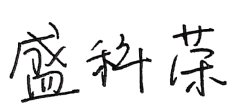 应修学分总计应修学分总计165必修学分112.5112.5选修学分选修学分52.5实践学分实践学分41.68制定制定审核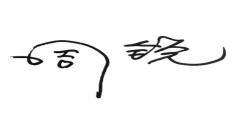 院长院长院长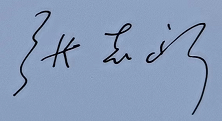 